Effort Youth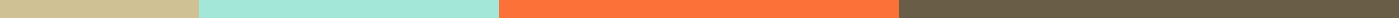 2018 Spring ScheduleJanuary28 - Work ProjectFebruary4 - Epic - Super bowl party11 - Epic 5-716 - Rock and Worship Show at JPJ - Details to come18 - No Epic25 - Work Project - Details to comeMarch4 - Epic 5-711 - Epic 5-7 - Daylight Saving Time18 - Epic 5-725 - Epic 5-730 - Lock In - Details to ComeApril1 - No Epic - Easter8 - No Epic - Chili Night, All students going on a missions trip are required to help15 - Epic 5-722 - Epic 5-729 - Work Project - Details to comeMay6 - Epic 5-713 - No Epic - Mother’s Day20 - Epic 5-7 - End of year party- Make sure you join our Facebook group(EPIC Student Ministries) to stay up to date on these and other events.- Bible Study on Wednesday nights from 6:30-8